BOARD OF MANAGEMENT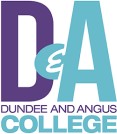 Audit and Risk CommitteeTuesday 5 March 2024 at 5.00pm Room A625, Kingsway Campus (MS Teams option available)AGENDAWELCOMEAPOLOGIESWelcome to David Robertson from the Higher Education/Further education Shared Technology and Information Service (HEFESTIS)Welcome to Nicky Anderson, Director of Finance and Andy Ross, Director of InfrastructureDECLARATIONS OF CONNECTION & INTERESTMINUTE OF THE PREVIOUS A&R AND JOINT A&R / F&P MEETINGS – 5 December 2024     Paper A & B for approvalMATTERS ARISINGPaper C for notingHEFESTIS ANNUAL CYBER SECURITY RISK & MATURITY REPORTPaper D for informationDR/ARINTERNAL AUDITRisk Management & Business Continuity2023/24 Progress ReportFollow Up SummaryPaper E for approvalPaper F for informationPaper G for informationHLHLSTSTRATEGIC RISK REGISTERRisk Register UpdateStrategic Risk RegisterPaper H for approvalSTEXTERNAL AUDIT Verbal updateMSDATE OF NEXT MEETING – Tuesday 4 June 2024 at 5.00pm in Room A625, Kingsway CampusDATE OF NEXT MEETING – Tuesday 4 June 2024 at 5.00pm in Room A625, Kingsway Campus